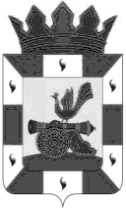 Финансовое управление Администрации муниципального образования "Смоленский район" Смоленской областиПРИКАЗ«26» ноября 2018 г.								№39Внести в приказ «О выполнении полномочий администратора доходов» следующие изменения:1.Дополнить строками следующего содержания:3. Настоящий приказ вступает в силу с момента подписания и применяется к правоотношениям, возникшим с 1 января 2018 года.О внесении изменений в приказ №61 от 27.12.2017г. «О выполнении полномочий администратора доходов»Код бюджетной классификации Российской ФедерацииКод бюджетной классификации Российской ФедерацииНаименование администратора, источника доходов бюджета муниципального районаКод бюджетной классификации Российской ФедерацииКод бюджетной классификации Российской ФедерацииНаименование администратора, источника доходов бюджета муниципального районаадминистратора источника доходов бюджета муниципального районаНаименование администратора, источника доходов бюджета муниципального района12391220229999050086151Прочие дотации бюджетам муниципальных районов на стимулирование развития налогового потенциала и увеличения поступлений доходовНачальник финансового управления Администрации муниципального образования «Смоленский район» Смоленской областиЕ.Н. Хромова